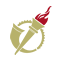 Ask!I can name all of the components.I can write the definition for each component of fitnessI know the fitness test for each component of fitnessI know the principles of training according to the acronym PROSWithin overload I know what FITT stands forI can give examples for each part of FITT relating to a training programme, for example frequency means the more times per week you train the fitter you becomeI know the 7 different types of trainingI can describe each type of training using key wordsI know which sports each type of training would be good for and can name performers in that sportI know the difference between aerobic and anaerobic exerciseI know which activities are aerobic, anaerobic or use a combination of bothI know what lactic acid is and its effects on the bodyI can describe the short term effects of exercise in relation to the heart including heart rate, stroke volume and cardiac output I can describe the short term effects of exercise in relation to the lungs including respiratory rate, tidal volume and minute volumeI know what the vascular shunt mechanism isI know the long term effects of exercise in relation to the heart including heart rate, stroke volume and cardiac output  I know the long term effects of exercise in relation to the lungs including lung volumes and rate of recoveryHow do I revise? Go through Revision sheets!Make flash cards/revision cards of key terms and spellingsMake spider diagrams for lists of information, Make up mnemonics for lists of key termsUse a highlighter to highlight key words in your exercise bookResearch practice exam questions on the OCR Website http://www.ocr.org.uk/qualifications/gcse-physical-education-j587-from-2016/assessment/ Visit the BBC Bitesize Website https://www.bbc.co.uk/education/examspecs/ztrcg82 